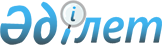 "Үржар аудандық мәслихатының 2020 жылғы 29 желтоқсандағы № 57-769/VI "Үржар ауданы Көлденең ауылдық округінің 2021-2023 жылдарға арналған бюджеті туралы" шешіміне өзгерістер енгізу туралы
					
			Күшін жойған
			
			
		
					Шығыс Қазақстан облысы Үржар аудандық мәслихатының 2021 жылғы 6 қазандағы № 9-119/VII шешімі. Күші жойылды - Шығыс Қазақстан облысы Үржар аудандық мәслихатының 2021 жылғы 30 желтоқсандағы № 12-198/VII шешімімен
      Ескерту. Күші жойылды - Шығыс Қазақстан облысы Үржар аудандық мәслихатының 30.12.2021 № 12-198/VII шешімімен (01.01.2022 бастап қолданысқа енгізіледі).
      Үржар аудандық мәслихаты ШЕШТІ:
      1. "Үржар аудандық мәслихатының 2020 жылғы 29 желтоқсандағы № 57-769/VI "Үржар ауданы Көлденең ауылдық округінің 2021-2023 жылдарға арналған бюджеті туралы" (Нормативтік құқықтық актілерді мемлекеттік тіркеу Тізілімінде № 8205 болып тіркелген) шешіміне келесі өзгерістер енгізілсін:
      1 тармақ жаңа редакцияда жазылсын:
      "1. "Үржар ауданы Көлденең ауылдық округінің 2021-2023 жылдарға арналған бюджеті" тиісінше 1, 2 и 3 қосымшаларға сәйкес, соның ішінде 2021 жылға келесідей көлемдерде бекітілсін:
      1) кірістер – 24 858,2 мың теңге, соның ішінде:
      салықтық түсімдер – 1 861,0 мың теңге;
      салықтық емес түсімдер – 0,0 мың теңге;
      негізгі капиталды сатудан түсетін түсімдер – 0,0 мың теңге;
      трансферттер түсімі – 22 997,2 мың теңге;
      2) шығындар – 25 301,0 мың теңге;
      3) таза бюджеттік кредиттеу – 0,0 мың теңге, соның ішінде:
      бюджеттік кредиттер – 0,0 мың теңге;
      бюджеттік кредиттерді өтеу – 0,0 мың теңге;
      4) қаржы активтерімен операциялар бойынша сальдо – 0,0 мың теңге, соның ішінде:
      қаржы активтерін сатып алу - 0,0 мың теңге;
      мемлекеттің қаржы активтерін сатудан түсетін түсімдер – 0,0 мың теңге;
      5) бюджет тапшылығы (профициті) – - 442,8 мың теңге;
      6) бюджет тапшылығын қаржыландыру (профицитін пайдалану) – 442,8 мың теңге, соның ішінде:
      қарыздар түсімі – 0,0 мың теңге;
      қарыздарды өтеу – 0,0 мың теңге;
      бюджет қаражатының пайдаланылатын қалдықтары – 442,8 мың теңге.";
      көрсетілген шешімнің 1 қосымшасы осы шешімнің қосымшасына сәйкес жаңа редакцияда жазылсын.
      2. Осы шешім 2021 жылдың 1 қаңтарынан бастап қолданысқа енгізіледі. Үржар ауданы Көлденең ауылдық округінің 2021 жылға арналған бюджеті
					© 2012. Қазақстан Республикасы Әділет министрлігінің «Қазақстан Республикасының Заңнама және құқықтық ақпарат институты» ШЖҚ РМК
				
      Үржар аудандық мәслихатының хатшысы 

К.Карашев
Үржар аудандық мәслихатының
2021 жылғы 6 қазандағы
№ 9-119/VII шешіміне
қосымша
Үржар аудандық мәслихатының
2020 жылғы 29 желтоқсандағы
№ 57-769/VI шешіміне
1 қосымша
Санаты
Санаты
Санаты
Санаты
Санаты
Санаты
Санаты
Барлық кірістер (мың теңге)
Сыныбы
Сыныбы
Сыныбы
Сыныбы
Барлық кірістер (мың теңге)
Iшкi сыныбы
Iшкi сыныбы
Барлық кірістер (мың теңге)
Атауы
Барлық кірістер (мың теңге)
1
1
1
2
2
3
4
5
І. Кірістер
24 858,2
1
1
1
Салықтық түсімдер
1 861,0
04
04
Меншiкке салынатын салықтар
1 861,0
1
Мүлiкке салынатын салықтар
303,8
3
Жер салығы
18,2
4
Көлiк құралдарына салынатын салық
1 539,0
2
2
2
Салықтық емес түсiмдер
0,0
06
06
Басқа да салықтық емес түсiмдер
0,0
1
Басқа да салықтық емес түсiмдер
0,0
3
3
3
Негізгі капиталды сатудан түсетін түсімдер
0,0
01
01
Мемлекеттік мекемелерге бекітілген мемлекеттік мүлікті сату
0,0
1
Мемлекеттік мекемелерге бекітілген мемлекеттік мүлікті сату
0,0
Жергілікті бюджеттен қаржыландырылатын мемлекеттік мекемелерге бекітілген мүлікті сатудан түсетін түсімдер
0,0
4
4
4
Трансферттер түсімі
22 997,2
02
02
Мемлекеттiк басқарудың жоғары тұрған органдарынан түсетiн трансферттер
22 997,2
Функционалдық топ
Функционалдық топ
Функционалдық топ
Функционалдық топ
Функционалдық топ
Функционалдық топ
Функционалдық топ
Барлық шығындар (мың теңге)
Кіші функция
Кіші функция
Кіші функция
Кіші функция
Кіші функция
Кіші функция
Барлық шығындар (мың теңге)
Бюджеттік бағдарламалардың әкімшісі
Бюджеттік бағдарламалардың әкімшісі
Бюджеттік бағдарламалардың әкімшісі
Бюджеттік бағдарламалардың әкімшісі
Бюджеттік бағдарламалардың әкімшісі
Барлық шығындар (мың теңге)
Бағдарлама
Бағдарлама
Бағдарлама
Барлық шығындар (мың теңге)
Атауы
Атауы
Барлық шығындар (мың теңге)
1
2
3
3
4
5
5
6
ІІ. Шығындар
ІІ. Шығындар
25 301,0
01
Жалпы сипаттағы мемлекеттiк қызметтер
Жалпы сипаттағы мемлекеттiк қызметтер
23 911,0
1
Мемлекеттiк басқарудың жалпы функцияларын орындайтын өкiлдi, атқарушы және басқа органдар
Мемлекеттiк басқарудың жалпы функцияларын орындайтын өкiлдi, атқарушы және басқа органдар
23 911,0
124
124
Аудандық маңызы бар қала, ауыл, кент, ауылдық округ әкімінің аппараты
Аудандық маңызы бар қала, ауыл, кент, ауылдық округ әкімінің аппараты
23 911,0
001
Аудандық маңызы бар қала, ауыл, кент, ауылдық округ әкімінің қызметін қамтамасыз ету жөніндегі қызметтер
Аудандық маңызы бар қала, ауыл, кент, ауылдық округ әкімінің қызметін қамтамасыз ету жөніндегі қызметтер
23 461,0
022
Мемлекеттік органдардың күрделі шығыстары
Мемлекеттік органдардың күрделі шығыстары
450,0
06
Әлеуметтiк көмек және әлеуметтiк қамсыздандыру
Әлеуметтiк көмек және әлеуметтiк қамсыздандыру
295,0
9
Әлеуметтiк көмек және әлеуметтiк қамтамасыз ету салаларындағы өзге де қызметтер
Әлеуметтiк көмек және әлеуметтiк қамтамасыз ету салаларындағы өзге де қызметтер
295,0
124
124
Аудандық маңызы бар қала, ауыл, кент, ауылдық округ әкімінің аппараты
Аудандық маңызы бар қала, ауыл, кент, ауылдық округ әкімінің аппараты
295,0
026
Жергілікті деңгейде халықты жұмыспен қамтуды қамтамасыз ету
Жергілікті деңгейде халықты жұмыспен қамтуды қамтамасыз ету
295,0
07
Тұрғын үй-коммуналдық шаруашылық
Тұрғын үй-коммуналдық шаруашылық
1 045,0
3
Елді-мекендерді көркейту
Елді-мекендерді көркейту
1 045,0
124
124
Аудандық маңызы бар қала, ауыл, кент, ауылдық округ әкімінің аппараты
Аудандық маңызы бар қала, ауыл, кент, ауылдық округ әкімінің аппараты
1 045,0
008
Елді мекендердегі көшелерді жарықтандыру
Елді мекендердегі көшелерді жарықтандыру
630,0
009
Елді мекендердің санитариясын қамтамасыз ету
Елді мекендердің санитариясын қамтамасыз ету
415,0
08
Мәдениет, спорт, туризм және ақпараттық кеңістiк
Мәдениет, спорт, туризм және ақпараттық кеңістiк
50,0
1
Мәдениет саласындағы қызмет
Мәдениет саласындағы қызмет
50,0
124
124
Аудандық маңызы бар қала, ауыл, кент, ауылдық округ әкімінің аппараты
Аудандық маңызы бар қала, ауыл, кент, ауылдық округ әкімінің аппараты
50,0
006
Жергілікті деңгейде мәдени-демалыс жұмысын қолдау
Жергілікті деңгейде мәдени-демалыс жұмысын қолдау
50,0
14
Борышқа қызмет көрсету
Борышқа қызмет көрсету
0,0
1
Борышқа қызмет көрсету
Борышқа қызмет көрсету
0,0
124
124
Аудандық маңызы бар қала, ауыл, кент, ауылдық округ әкімінің аппараты 
Аудандық маңызы бар қала, ауыл, кент, ауылдық округ әкімінің аппараты 
0,0
042
Қаладағы ауданның, аудандық маңызы бар қаланың, ауылдың, кенттің, ауылдық округ әкімі аппаратының аудандық (облыстық маңызы бар қаланың) бюджеттен қарыздар бойынша сыйақылар мен өзге де төлемдерді төлеу бойынша борышына қызмет көрсету
Қаладағы ауданның, аудандық маңызы бар қаланың, ауылдың, кенттің, ауылдық округ әкімі аппаратының аудандық (облыстық маңызы бар қаланың) бюджеттен қарыздар бойынша сыйақылар мен өзге де төлемдерді төлеу бойынша борышына қызмет көрсету
0,0
15
Трансферттер
Трансферттер
0,0
1
Трансферттер
Трансферттер
0,0
124
124
Аудандық маңызы бар қала, ауыл, кент, ауылдық округ әкімінің аппараты 
Аудандық маңызы бар қала, ауыл, кент, ауылдық округ әкімінің аппараты 
0,0
043
Бюджеттік алып коюлар
Бюджеттік алып коюлар
0,0
III. Таза бюджеттік кредиттеу
III. Таза бюджеттік кредиттеу
0,0
Бюджеттік кредиттер
Бюджеттік кредиттер
0,0
5
Бюджеттік кредиттерді өтеу
Бюджеттік кредиттерді өтеу
0,0
01
01
Бюджеттік кредиттерді өтеу
Бюджеттік кредиттерді өтеу
0,0
1
Мемлекеттік бюджеттен берілген бюджеттік кредиттерді өтеу
Мемлекеттік бюджеттен берілген бюджеттік кредиттерді өтеу
0,0
IV. Қаржы активтерімен операциялар бойынша сальдо
IV. Қаржы активтерімен операциялар бойынша сальдо
0,0
Қаржы активтерін сатып алу
Қаржы активтерін сатып алу
0,0
Мемлекеттік қаржы активтерін сатудан түсетін түсімдер
Мемлекеттік қаржы активтерін сатудан түсетін түсімдер
0,0
V. Бюджет тапшылығы (профициті) 
V. Бюджет тапшылығы (профициті) 
-442,8
VI. Бюджет тапшылығын каржыландыру (профицитін пайдалану) 
VI. Бюджет тапшылығын каржыландыру (профицитін пайдалану) 
442,8
Қарыздар түсімі
Қарыздар түсімі
0,0
7
Қарыздар түсімдері
Қарыздар түсімдері
0,0
01
01
Мемлекеттік ішкі қарыздар
Мемлекеттік ішкі қарыздар
0,0
2
Қарыз алу келісім-шарттары
Қарыз алу келісім-шарттары
0,0
16
Қарыздарды өтеу
Қарыздарды өтеу
0,0
1
Қарыздарды өтеу
Қарыздарды өтеу
0,0
124
124
Аудандық маңызы бар қала, ауыл, кент, ауылдық округ әкімінің аппараты
Аудандық маңызы бар қала, ауыл, кент, ауылдық округ әкімінің аппараты
0,0
054
Аудандық (облыстық маңызы бар қаланың) бюджетінен бөлінген нысыналы мақсатқа сай пайдаланылмаған кредиттерді қайтару
Аудандық (облыстық маңызы бар қаланың) бюджетінен бөлінген нысыналы мақсатқа сай пайдаланылмаған кредиттерді қайтару
0,0
055
Аудандық (облыстық маңызы бар қаланың) бюджетінен бөлінген пайдаланылмаған бюджеттік кредиттерді қайтару
Аудандық (облыстық маңызы бар қаланың) бюджетінен бөлінген пайдаланылмаған бюджеттік кредиттерді қайтару
0,0
056
Аудандық маңызы бар қала, ауыл, кент, ауылдық округ әкімі аппаратының жоғары тұрған бюджет алдындағы борышын өтеу
Аудандық маңызы бар қала, ауыл, кент, ауылдық округ әкімі аппаратының жоғары тұрған бюджет алдындағы борышын өтеу
0,0
8
Бюджет қаражаттарының пайдаланылатын қалдықтары
Бюджет қаражаттарының пайдаланылатын қалдықтары
442,8
01
01
Бюджет қаражаты қалдықтары
Бюджет қаражаты қалдықтары
442,8
1
Бюджет қаражатының бос қалдықтары
Бюджет қаражатының бос қалдықтары
442,8